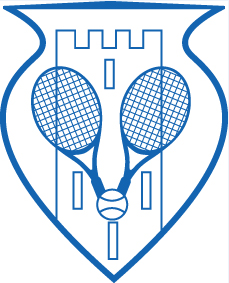 Swords Lawn Tennis ClubClub Championships 2022 - Entry FormOur Annual Club Championships Will Take Place From8 August – 24 September 2022Please tick the event(s) you wish to enter. Maximum number of events a competitor can enter is 3.The cost of entry is €7 per event. If you enter 3 events, the cost is €20. All entries must be submitted on the Club Championships 2022 Entry Form.Completed entry forms must be left in the clubhouse on/before Thursday 4 August 2022.Please give your entry fee to a Committee member.Finals Day Will Be Held On Saturday, 24 September 2022(All Finalists Must Be Available To Play On Finals Day)Name:			Phone Number:		Email Address: 	Men’s Singles			Ladies Singles			Ladies Novice Singles		Men’s Doubles				Partner’s Name 	_____________________________________________Ladies Doubles				Partner’s Name 	_____________________________________________Mixed Doubles				Partner’s Name 	_____________________________________________Ladies Handicap Doubles 			Your partner will be assigned to you for this competitionNote: If you would like to enter a doubles event but do not have a partner, one will be assigned to you.TOTAL FEE TO BE PAID:	€ _______________________